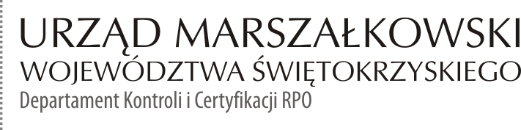 KC-I.432.267.1.2021                                                                            Kielce, dn. 04.05.2021 r.GMINA BUSKO-ZDRÓJal. Adama Mickiewicza 1028-100 Busko-ZdrójInformacja Pokontrolna Nr KC-I.432.267.1.2021/MG-9z kontroli w trakcie realizacji projektu nr RPSW.06.05.00-26-0007/16 pn. „Rozwój społeczno-gospodarczy, fizyczny i przestrzenny miasta Busko-Zdrój poprzez działania rewitalizacyjne”, realizowanego w ramach Działania 6.5 „Rewitalizacja obszarów miejskich i wiejskich”, VI Osi priorytetowej „Rozwój miast” Regionalnego Programu Operacyjnego Województwa Świętokrzyskiego na lata 2014 - 2020, polegającej na weryfikacji dokumentów w zakresie prawidłowości przeprowadzenia właściwych procedur dotyczących udzielania zamówień publicznych, przeprowadzonej na dokumentach w siedzibie Instytucji Zarządzającej Regionalnym Programem Operacyjnym Województwa Świętokrzyskiego na lata 2014 – 2020 w dniach od 06.04.2021 do 09.04.2021 r. I. INFORMACJE OGÓLNE:1. Nazwa i adres badanego Beneficjenta:GMINA BUSKO-ZDRÓJul. al. Adama Mickiewicza 1028-100 Busko-Zdrój2. Status prawny Beneficjenta:Wspólnota samorządowa II. PODSTAWA PRAWNA KONTROLI:	Niniejszą kontrolę przeprowadzono na podstawie art. 23 ust. 1 w związku z art. 22 ust. 4 ustawy                      z dnia 11 lipca 2014 r. o zasadach realizacji programów w zakresie polityki spójności finansowanych w perspektywie finansowej 2014-2020 (Dz.U. z 2020 r., poz. 818 j.t.). III. OBSZAR I CEL KONTROLI:1. Cel kontroli stanowi weryfikacja dokumentów w zakresie prawidłowości przeprowadzenia przez Beneficjenta właściwych procedur dotyczących udzielania zamówień publicznych w ramach realizacji projektu nr RPSW.06.05.00-26-0007/16.2. Weryfikacja obejmuje dokumenty dotyczące udzielania zamówień publicznych związanych                         z wydatkami przedstawionymi przez Beneficjenta we wniosku o płatność nr RPSW.06.05.00-26-0007/16-014.3. Kontrola przeprowadzona została przez Zespół Kontrolny złożony z pracowników Departamentu Kontroli i Certyfikacji RPO Urzędu Marszałkowskiego Województwa Świętokrzyskiego z siedzibą w Kielcach, w składzie:- Pani Monika Głazowska-Pawłowska – Główny specjalista (kierownik Zespołu Kontrolnego),- Pani Iwona Ozga – Główny specjalista (członek Zespołu Kontrolnego).IV. USTALENIA SZCZEGÓŁOWE:W wyniku dokonanej w dniach od 06.04.2021 do 09.04.2021 r. weryfikacji dokumentów dotyczących zamówień udzielonych w ramach projektu nr RPSW.06.05.00-26-0007/16, przesłanych do Instytucji Zarządzającej Regionalnym Programem Operacyjnym Województwa Świętokrzyskiego na lata 2014 – 2020 przez Beneficjenta za pośrednictwem Centralnego systemu teleinformatycznego SL2014, Zespół Kontrolny ustalił, co następuje:Stwierdzono, że Beneficjent przeprowadził trzy postępowania o udzielenie zamówień publicznych na:adaptację budynków przy ul. Bocznej na cele społeczno-kulturalne wraz                                       z zagospodarowaniem przyległego terenu – zgodnie z ustawą z dnia 29 stycznia 2004 r. – Prawo zamówień publicznych, cyt. dalej jako Pzp, w trybie przetargu nieograniczonego.Postępowanie zostało wszczęte w dniu 06.02.2020 r. poprzez opublikowanie ogłoszenia                      w Biuletynie Zamówień Publicznych pod numerem 509645-N-2020.  W wyniku przeprowadzonego postępowania w dniu 15.05.2020 r. zawarto umowę nr 34/RSID/2020 z Wykonawcą: Zakład Ogólnobudowlany Usługi & Handel, Michał Koszka, ul. Krótka 9, 28-100 Busko-Zdrój, na kwotę 4 600 00,00 zł brutto.Następnie Strony w dniu 30.07.2020 r. zawarły aneks nr 1 w zakresie zmiany technologii wykonania części robót. W dniu 30.09.2020 r. Strony zawarły aneks nr 2 polegający na zmianie terminu realizacji zamówienia oraz wynagrodzenia Wykonawcy. Kolejny aneks nr 3 zawarty                     w dniu 08.03.2021 r. dotyczył zmiany wysokości wynagrodzenia na kwotę: 4 636 045,09 zł brutto. Wprowadzone zmiany są zgodne z art. 144 ust. 1 pkt 1 oraz pkt 6 Pzp. Do ostatniego dnia kontroli zamówienie nie zostało wykonane. Termin wykonania robót upływa w dniu 30.05.2021 r. W wyniku weryfikacji przedmiotowego zamówienia nie stwierdzono uchybień i nieprawidłowości.   Lista sprawdzająca oraz dokumenty dotyczące zamówienia stanowią dowód nr 1 do niniejszej Informacji pokontrolnej.zagospodarowanie terenów zielonych między os. T. Kościuszki a os. Pułaskiego – etap II – zgodnie z ustawą z dnia 29 stycznia 2004 r. – Prawo zamówień publicznych, cyt. dalej jako Pzp, w trybie przetargu nieograniczonego.Postępowanie zostało wszczęte w dniu 08.04.2020 r. poprzez opublikowanie ogłoszenia                    w Biuletynie Zamówień Publicznych pod numerem 529901-N-2020.  W wyniku przeprowadzonego postępowania w dniu 26.05.2020 r. zawarto umowę nr 38/RSID/2020 z Wykonawcą: HPM Szafraniec, s.c., ul. S. Wyszyńskiego 72, 28-100 Busko-Zdrój, na kwotę 310 000,00 zł brutto.Następnie Strony w dniu 02.07.2020 zawarły aneks nr 1 w zakresie powołania osób do pełnienia nadzoru inwestorskiego. W dniu 30.09.2020 r. Strony zawarły aneks nr 2 z dnia 28.09.2020 r. polegający na wykonaniu robót zamiennych oraz dodatkowych. Wprowadzone zmiany są zgodne z art. 144 ust. 1 pkt 1 Pzp ponieważ zostały przewidziane w SIWZ. Przedmiotowe zamówienie zostało wykonane zgodnie z umową, co potwierdza protokół odbioru końcowego z dnia 26.10.2020 r. W wyniku weryfikacji przedmiotowego zamówienia nie stwierdzono uchybień i nieprawidłowości.   Lista sprawdzająca oraz dokumenty dotyczące zamówienia stanowią dowód nr 2 do niniejszej Informacji pokontrolnej.nadzór inwestorski nad inwestycją pn.  „Zagospodarowanie terenów zielonych między os. T. Kościuszki a os. Pułaskiego – etap II” – zgodnie z ustawą z dnia 29 stycznia 2004 r. – Prawo zamówień publicznych, cyt. dalej jako Pzp, w trybie przetargu nieograniczonego.Postępowanie zostało wszczęte w dniu 15.05.2020 r. poprzez opublikowanie ogłoszenia                    w Biuletynie Zamówień Publicznych pod numerem 539836-N-2020.  W wyniku przeprowadzonego postępowania w dniu 09.06.2020 r. zawarto umowę nr 45/RSID/2020 z Wykonawcą: Zakład Obsługi Inwestycji EKO INWEST, Krystyna Wiorek, W. Witosa 103B/47, 25-561 Kielce, na kwotę 11 931,00 zł brutto.Zamówienie został wykonane zgodnie z zawartą umową, co zostało stwierdzone operatem kolaudacyjnym złożonym Zamawiającemu w dniu 19.11.2020 r.W wyniku weryfikacji przedmiotowego zamówienia nie stwierdzono uchybień i nieprawidłowości.   Lista sprawdzająca oraz dokumenty dotyczące zamówienia stanowią dowód nr 3 do niniejszej Informacji pokontrolnej.V. REKOMENDACJE I ZALECENIA POKONTROLNE:Brak rekomendacji i zaleceń pokontrolnych.Niniejsza Informacja pokontrolna zawiera 4 strony oraz 3 dowody, które dostępne są do wglądu                     w siedzibie Departamentu Kontroli i Certyfikacji RPO, ul. Witosa 86, 25-561 Kielce.Dokument sporządzono w dwóch jednobrzmiących egzemplarzach, z których jeden zostaje przekazany Beneficjentowi. Drugi egzemplarz oznaczony terminem „do zwrotu” należy odesłać               na podany powyżej adres w terminie 14 dni od dnia otrzymania Informacji Pokontrolnej.Jednocześnie informuje się, iż w ciągu 14 dni od dnia otrzymania Informacji Pokontrolnej Beneficjent może zgłaszać do Instytucji Zarządzającej pisemne zastrzeżenia, co do ustaleń w niej zawartych. Zastrzeżenia przekazane po upływie wyznaczonego terminu nie będą uwzględnione.Kierownik Jednostki Kontrolowanej może odmówić podpisania Informacji Pokontrolnej informując na piśmie Instytucję Zarządzającą o przyczynach takiej decyzji.Kontrolujący:      IMIĘ I NAZWISKO: Monika Głazowska-Pawłowska ……………………………………… IMIĘ I NAZWISKO: Iwona Ozga …………………………………..                                                                                                       Kontrolowany/a                                                                                                .……………………………